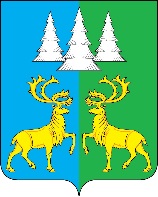 Ханты-Мансийский автономный округ – ЮграСоветский районгородское поселение КоммунистическийС О В Е Т   Д Е П У Т А Т О ВРЕШЕНИЕ«22»  июня  2023 года                                                                                                             № 195О внесении изменений в решение Совета депутатов городского поселения Коммунистический от 27.12.2022г. №171 «Об утверждении Порядка организации и проведения общественных обсуждений в городском поселении Коммунистический»В соответствии с Градостроительным кодексом Российской Федерации, Федеральным законом «Об общих принципах организации местного самоуправления в Российской Федерации», Уставом городского поселения КоммунистическийСовет депутатов городского поселения Коммунистический решил:Внести изменение в приложение к решению Совета депутатов городского поселения Коммунистический от 27.12.2022г. №171 «Об утверждении Порядка организации и проведения общественных обсуждений в городском поселении Коммунистический» следующие изменения:1.1. В пунктах 1 и 2 раздела 2 слова «решения Совета депутатов городского поселения Коммунистический (далее - Совет депутатов)» исключить1.2. Пункт 5 раздела 2 изложить в следующей редакции:«5. Решение о проведении общественных обсуждений принимается главой городского поселения Коммунистический путем подписания оповещения о начале общественных обсуждений.Оповещение о начале общественных обсуждений по форме согласно Приложению               № 1 к Порядку, содержащее информацию, предусмотренную пунктом 1 раздела 7 Порядка:»;1.3. Раздел 3 изложить в следующей редакции:«3. Организатор общественных обсуждений 1. Организатором общественных обсуждений является Администрация городского поселения Коммунистический. 2. Администрация поселения является лицом, уполномоченным на проведение общественных обсуждений.3. Организатор из своего состава в целях проведения общественных обсуждений вправе назначать ответственных лиц за проведение отдельных этапов общественных обсуждений, давать соответствующие поручения, создавать рабочие группы, привлекать специалистов, экспертов, а также лиц, знания которых необходимы для решения вопросов, возникающих при подготовке и проведении общественных обсуждений.Порядок работы рабочих групп определяется организатором общественных обсуждений.4. Организатор в целях проведения общественных обсуждений осуществляет:1) подготовку оповещения о начале проведения общественных обсуждений;2) официальное опубликование оповещения о начале проведения общественных обсуждений, а также его размещение на официальном сайте органов местного самоуправления городского поселения Коммунистический и на информационных стендах;3) размещение на официальном сайте органов местного самоуправления городского поселения Коммунистический проекта, подлежащего рассмотрению на общественных обсуждениях и информационных материалов к нему;4) открытие и проведение экспозиции проекта и информационных материалов к нему;5) регистрацию участников общественных обсуждений, а также рассмотрение их предложений и замечания, внесенных в соответствии с частью 10 статьи 5.1 Градостроительного Кодекса Российской Федерации, за исключением случая, предусмотренного частью 15 указанной статьи;6) установление срока, в течении которого принимаются предложения и замечания участников общественных обсуждений по проекту;7) консультирование посетителей экспозиции проекта, а также в ходе ее работы распространение информационных материалов о проекте, подлежащем рассмотрению на общественных обсуждениях;8) обеспечивает равный доступ к проекту, подлежащему рассмотрению на общественных обсуждениях, всех участников общественных обсуждений (в том числе путем предоставления при проведении общественных обсуждений доступа к официальному сайту администрации города);9) подготовку и оформление протокола общественных обсуждений;10) подготовку заключения о результатах общественных обсуждений, а также его официальное опубликование;11) подготовку рекомендаций о целесообразности или нецелесообразности учета внесенных участниками общественных обсуждений предложений и замечаний и выводов по результатам общественных обсуждений;12) осуществляет иные полномочия в соответствии с законодательством Российской Федерации и принимаемыми в соответствии с ним муниципальными правовыми актами.»;1.4. В разделе 4:а) пункт 2  изложить в следующей редакции:«2. Сроки проведения общественных обсуждений указываются в оповещении о начале общественных обсуждений и должны быть:»;б)  подпункт 1  пункта 2 изложить в следующей редакции:«1) по проекту Генерального плана городского поселения Коммунистический, по проекту решения Совета депутатов, предусматривающего внесение изменений в Генеральный план городского поселения Коммунистический не может быть более одного месяца;»; б) подпункт 2 пункта 2 изложить в следующей редакции:«2) по проекту Правил землепользования и застройки городского поселения Коммунистический, по проекту, предусматривающего внесение изменений в Правила землепользования и застройки городского поселения Коммунистический, не может быть более одного месяца;»; в) подпункт 3 пункта 2 признать утратившим силу; г) подпункт 5 пункта 2 изложить в следующей редакции:«5) по проекту планировки территории и проекту межевания не может быть менее 14 и более 30 дней;».2. Опубликовать настоящее решение в бюллетене «Вестник» и разместить на официальном сайте органов местного самоуправления городского поселении Коммунистический.4. Настоящее решение вступает в силу после его официального опубликования.Председатель Совета депутатов	Глава городского поселения городского поселения Коммунистический 	Коммунистический_________________С.А.Фалина	                                  ________________Л.А.Вилочева 	Дата подписания:«___» __________2023 г.Сравнительная таблицаДействующая редакция Порядка организации и проведения общественных обсуждений в городском поселении КоммунистическийРедакция Порядка организации и проведения общественных обсуждений в городском поселении Коммунистический с учетом вносимых измененийНормы закона в соответствии с которыми вносятся измененияПункт 1 и 2 раздела 2Пункт 1 и 2 раздела 21. По проекту Генерального плана городского поселения Коммунистический, проекту Правил землепользования и застройки городского поселения Коммунистический, проекту Правил благоустройства территории городского поселения Коммунистический, проекту решения Совета депутатов городского поселения Коммунистический (далее - Совет депутатов), предусматривающего внесение изменений в один из указанных утвержденных документов, по проекту планировки территории, проекту межевания территории, проекту постановления Администрации городского поселения Коммунистический (далее - Администрация поселения), предусматривающего внесение изменений в один из указанных утвержденных документов, проекту постановления Администрации поселения о предоставлении разрешения на условно разрешенный вид использования земельного участка или объекта капитального строительства, проекту постановления Администрации поселения о предоставлении разрешения на отклонение от предельных параметров разрешенного строительства, реконструкции объектов капитального строительства проводятся общественные обсуждения, за исключением случаев, предусмотренных Градостроительным кодексом Российской Федерации и другими федеральными законами.2. Участниками общественных обсуждений по проекту Генерального плана городского поселения Коммунистический, проекту Правил землепользования и застройки городского поселения Коммунистический, проекту Правил благоустройства территорий, проекту решения Совета депутатов, предусматривающему внесение изменений в один из указанных утвержденных документов, проекту планировки территории, проекту межевания территории, проекту постановления Администрации поселения, предусматривающего внесение изменений в один из указанных утвержденных документов, являются граждане, постоянно проживающие на территории, в отношении которой подготовлены данные проекты, правообладатели находящихся в границах этой территории земельных участков и (или) расположенных на них объектов капитального строительства, а также правообладатели помещений, являющихся частью указанных объектов капитального строительства.1. По проекту Генерального плана городского поселения Коммунистический, проекту Правил землепользования и застройки городского поселения Коммунистический, проекту Правил благоустройства территории городского поселения Коммунистический, проекту, предусматривающего внесение изменений в один из указанных утвержденных документов, по проекту планировки территории, проекту межевания территории, проекту постановления Администрации городского поселения Коммунистический (далее - Администрация поселения), предусматривающего внесение изменений в один из указанных утвержденных документов, проекту постановления Администрации поселения о предоставлении разрешения на условно разрешенный вид использования земельного участка или объекта капитального строительства, проекту постановления Администрации поселения о предоставлении разрешения на отклонение от предельных параметров разрешенного строительства, реконструкции объектов капитального строительства проводятся общественные обсуждения, за исключением случаев, предусмотренных Градостроительным кодексом Российской Федерации и другими федеральными законами.2. Участниками общественных обсуждений по проекту Генерального плана городского поселения Коммунистический, проекту Правил землепользования и застройки городского поселения Коммунистический, проекту Правил благоустройства территорий, проекту, предусматривающему внесение изменений в один из указанных утвержденных документов, проекту планировки территории, проекту межевания территории, проекту постановления Администрации поселения, предусматривающего внесение изменений в один из указанных утвержденных документов, являются граждане, постоянно проживающие на территории, в отношении которой подготовлены данные проекты, правообладатели находящихся в границах этой территории земельных участков и (или) расположенных на них объектов капитального строительства, а также правообладатели помещений, являющихся частью указанных объектов капитального строительства.Пункт 5 раздела 2Пункт 5 раздела 25. Оповещение о начале общественных обсуждений по форме согласно Приложению   № 1 к Порядку, содержащее информацию, предусмотренную пунктом 1 раздела 7 Порядка5. Решение о проведении общественных обсуждений принимается главой городского поселения Коммунистический путем подписания оповещения о начале общественных обсуждений.Оповещение о начале общественных обсуждений по форме согласно Приложению  № 1 к Порядку, содержащее информацию, предусмотренную пунктом 1 раздела 7 ПорядкаРаздел 3Раздел 33. Организатор общественных обсуждений1. Организатором общественных обсуждений по проектам правил землепользования и застройки, проектам, предусматривающим внесение изменений в указанный утвержденный документ, проектам решений о предоставлении разрешения на условно разрешенный вид использования земельного участка или объекта капитального строительства, проектам решений о предоставлении разрешения на отклонение от предельных параметров разрешенного строительства, реконструкции объекта капитального строительства является комиссия по подготовке проекта правил землепользования и застройки и иным вопросам градостроительной деятельности на территории городского поселения Коммунистический Администрации городского поселения Коммунистический. 2. Организатором общественных обсуждений по проектам генеральных планов, по проектам планировки территории, проектам межевания территории, проектам правил благоустройства территорий, проектам, предусматривающим внесение изменений в один из указанных утвержденных документов, является Администрация городского поселения Коммунистический. Раздел 3 изложить в следующей редакции:3. Организатор общественных обсуждений 1. Организатором общественных обсуждений является Администрация городского поселения Коммунистический. 2. Администрация поселения является лицом, уполномоченным на проведение общественных обсуждений.3. Организатор из своего состава в целях проведения общественных обсуждений вправе назначать ответственных лиц за проведение отдельных этапов общественных обсуждений, давать соответствующие поручения, создавать рабочие группы, привлекать специалистов, экспертов, а также лиц, знания которых необходимы для решения вопросов, возникающих при подготовке и проведении общественных обсуждений.Порядок работы рабочих групп определяется организатором общественных обсуждений.4. Организатор в целях проведения общественных обсуждений осуществляет:1) подготовку оповещения о начале проведения общественных обсуждений;2) официальное опубликование оповещения о начале проведения общественных обсуждений, а также его размещение на официальном сайте органов местного самоуправления городского поселения Коммунистический и на информационных стендах;3) размещение на официальном сайте органов местного самоуправления городского поселения Коммунистический проекта, подлежащего рассмотрению на общественных обсуждениях и информационных материалов к нему;4) открытие и проведение экспозиции проекта и информационных материалов к нему;5) регистрацию участников общественных обсуждений, а также рассмотрение их предложений и замечания, внесенных в соответствии с частью 10 статьи 5.1 Градостроительного Кодекса Российской Федерации, за исключением случая, предусмотренного частью 15 указанной статьи;6) установление срока, в течении которого принимаются предложения и замечания участников общественных обсуждений по проекту;7) консультирование посетителей экспозиции проекта, а также в ходе ее работы распространение информационных материалов о проекте, подлежащем рассмотрению на общественных обсуждениях;8) обеспечивает равный доступ к проекту, подлежащему рассмотрению на общественных обсуждениях, всех участников общественных обсуждений (в том числе путем предоставления при проведении общественных обсуждений доступа к официальному сайту администрации города);9) подготовку и оформление протокола общественных обсуждений;10) подготовку заключения о результатах общественных обсуждений, а также его официальное опубликование;11) подготовку рекомендаций о целесообразности или нецелесообразности учета внесенных участниками общественных обсуждений предложений и замечаний и выводов по результатам общественных обсуждений;12) осуществляет иные полномочия в соответствии с законодательством Российской Федерации и принимаемыми в соответствии с ним муниципальными правовыми актами.Подпункт 1 пункта 2 раздела 4Подпункт 1 пункта 2 раздела 41) по проекту Генерального плана городского поселения Коммунистический, по проекту решения Совета депутатов, предусматривающего внесение изменений в Генеральный план городского поселения Коммунистический - один месяц, при этом период размещения проекта и информационных материалов к нему на официальном сайте и проведения экспозиции или экспозиций такого проекта не может быть менее двадцати пяти календарных дней;1) по проекту Генерального плана городского поселения Коммунистический, по проекту решения Совета депутатов, предусматривающего внесение изменений в Генеральный план городского поселения Коммунистический  не может быть более одного месяца;Подпункт 2 пункта 2 раздела 4Подпункт 2 пункта 2 раздела 4Федеральный закон от 29 декабря 2022 г. № 612-ФЗ «О внесении изменений в Градостроительный кодекс Российской Федерации и отдельные законодательные акты Российской Федерации и о признании утратившим силу абзаца второго пункта 2 статьи 16 Федерального закона «О железнодорожном транспорте в Российской Федерации». 2) по проекту Правил землепользования и застройки городского поселения Коммунистический, по проекту решения Совета депутатов, предусматривающего внесение изменений в Правила землепользования и застройки городского поселения Коммунистический, за исключением проекта решения Совета депутатов, предусмотренного подпунктом 3 настоящего пункта - два месяца со дня опубликования такого проекта, при этом период размещения проекта и информационных материалов к нему на официальном сайте и проведения экспозиции или экспозиций такого проекта не может быть менее сорока пяти календарных дней;              2) по проекту Правил землепользования и застройки городского поселения Коммунистический, по проекту решения Совета депутатов, предусматривающего внесение изменений в Правила землепользования и застройки городского поселения Коммунистический, не может быть более одного месяца;Федеральный закон от 29 декабря 2022 г. № 612-ФЗ «О внесении изменений в Градостроительный кодекс Российской Федерации и отдельные законодательные акты Российской Федерации и о признании утратившим силу абзаца второго пункта 2 статьи 16 Федерального закона «О железнодорожном транспорте в Российской Федерации». Подпункт 3 пункта 2 раздела 4Подпункт 3 пункта 2 раздела 4Федеральный закон от 29 декабря 2022 г. № 612-ФЗ «О внесении изменений в Градостроительный кодекс Российской Федерации и отдельные законодательные акты Российской Федерации и о признании утратившим силу абзаца второго пункта 2 статьи 16 Федерального закона «О железнодорожном транспорте в Российской Федерации».         3) по проекту решения Совета депутатов, предусматривающего внесение изменений в Правила землепользования и застройки городского поселения Коммунистический в части внесения изменений в градостроительный регламент, установленный для конкретной территориальной зоны, а также в случае подготовки изменений в правила землепользования и застройки в связи с принятием решения о комплексном развитии территории - один месяц со дня опубликования такого проекта, при этом период размещения такого проекта и информационных материалов к нему на официальном сайте и проведения экспозиции или экспозиций такого проекта не может быть менее двадцати календарных дней;    3) признан утратившим силу;Федеральный закон от 29 декабря 2022 г. № 612-ФЗ «О внесении изменений в Градостроительный кодекс Российской Федерации и отдельные законодательные акты Российской Федерации и о признании утратившим силу абзаца второго пункта 2 статьи 16 Федерального закона «О железнодорожном транспорте в Российской Федерации». Подпункт 5 пункта 2 раздела 4     Подпункт 5 пункта 2 раздела 4Федеральный закон от 29 декабря 2022 г. № 612-ФЗ «О внесении изменений в Градостроительный кодекс Российской Федерации и отдельные законодательные акты Российской Федерации и о признании утратившим силу абзаца второго пункта 2 статьи 16 Федерального закона «О железнодорожном транспорте в Российской Федерации». 5) по проекту планировки территории и проекту межевания - один месяц, при этом период размещения проекта на официальном сайте и информационных материалов к нему и проведения экспозиции или экспозиций такого проекта не может быть менее двадцати календарных дней;5) по проекту планировки территории и проекту межевания не может быть менее 14 и более 30 дней;Федеральный закон от 29 декабря 2022 г. № 612-ФЗ «О внесении изменений в Градостроительный кодекс Российской Федерации и отдельные законодательные акты Российской Федерации и о признании утратившим силу абзаца второго пункта 2 статьи 16 Федерального закона «О железнодорожном транспорте в Российской Федерации». 